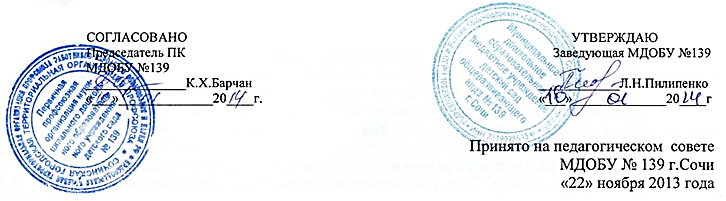 Положениео Совете по введению ФГОС дошкольного образования1.	Общие положения1.1.	Совет по введению ФГОС дошкольного образования (далее - Совет) создан в соответствии с решением педагогического совета учреждения от "22" ноября 2013 г. № 2 на период введения федеральных государственных образовательных стандартов дошкольного образования нового поколения (далее - ФГОС) в целях информационного, консалтингового и научно-методического сопровождения этого процесса.1.2.	Совет в своей деятельности руководствуется:-	Конституцией РФ,-	Законом № 273-ФЭ от 29.12.2012 г. «Об образовании в Российской Федерации»;-	Законодательными актами РФ;-	«Порядком организации и осуществления образовательной деятельности по основным общеобразовательным программам дошкольного образования», утвержденный приказом Министерства образования и науки РФ от 30 августа 2013 г. № 1014-	Федеральными государственными образовательными стандартами дошкольного образования утвержденными приказом Министерства образования и науки РФ от 17.10.2013г. № 1155-	Уставом и локальными правовыми актами Муниципального дошкольного образовательного бюджетного учреждения детский сад общеразвивающего вида № 139 г. Сочи;-	настоящим положением.1.3.	Состав Совета определяется решением педагогического совета общеобразовательного учреждения из числа наиболее компетентных представителей педагогического коллектива, администрации, родителей и представителей муниципального органа управления образованием и утверждается приказом заведующей.1.4.	Возглавляет Совет председатель.1.5.	Совет функционирует на всех ступенях общеобразовательного учреждения.2.	Задачи Совета2.1.	Формирование состава рабочих групп по введению ФГОС.2.2.	Выдвижение кандидатур руководителей проектов по введению ФГОС.2.3.	Информационная и научно-методическая поддержка разработки и реализации комплексных и единичных проектов введения ФГОС.2.4.	Экспертиза единичных и комплексных проектов введения ФГОС.2.5.	Утверждение планов-графиков реализации комплексных проектов введения ФГОС.2.6.	Утверждение результатов экспертизы единичных проектов введения ФГОС.2.7.	Представление информации о результатах введения ФГОС.2.8.	Подготовка предложений по стимулированию деятельности учителей по разработке и реализации проектов введения ФГОС.3.	Функции СоветаСовет в целях выполнения возложенных на него задач:3.1.	Формирует перечень критериев экспертной оценки результатов деятельности учителей и их объединений по введению новых ФГОС.3.2.	Изучает опыт других общеобразовательных учреждений по введению ФГОС.3.3.	Обеспечивает необходимые условия для реализации проектных технологий при введении ФГОС.3.4.	Принимает участие в разрешении конфликтов при введении ФГОС.3.5.	Периодически информирует педагогический совет о ходе и результатах введения ФГОС.3.6.	Принимает решения в пределах своей компетенции по рассматриваемым вопросам.4.	Порядок работы Совета4.1.	Совет является коллегиальным органом.4.2.	Общее руководство Советом осуществляет председатель Совета.4.3.	Председатель Совета:-	открывает и ведет заседания Совета;  -	осуществляет подсчет результатов голосования; -	подписывает от имени и по поручению Совета запросы, письма, постановления Совета; -	отчитывается на педагогических советах о работе Совета. 4.4.	На первом заседании члены Совета избирают секретаря Совета.4.5.	Секретарь Совета ведет протоколы заседаний Совета, которые подписываются всеми членами Совета.4.6.	Протоколы Совета сшиваются в соответствии с правилами по делопроизводству и сдаются на хранение.4.7.	Протоколы Совета носят открытый характер и доступны для ознакомления.4.8.	Члены Совета обязаны:-	присутствовать на заседаниях Совета; -	голосовать по обсуждаемым вопросам; -	исполнять поручения в соответствии с решениями Совета. 4.9.	Члены Совета имеют право:-	знакомиться с материалами и документами, поступающими в Совет; -	участвовать в обсуждении повестки дня, вносить предложения по повестке дня; -	в письменном виде высказывать особые мнения; -	ставить на голосование предлагаемые ими вопросы. 4.10.		Вопросы, выносимые на голосование, принимаются большинством голосов от численного состава Совета.4.11.		По достижении Советом поставленных перед ним задач и по окончании его деятельности председатель Совета сшивает все документы Совета и сдает их на хранение.5.	Права Совета5.1.	Вносить на рассмотрение педагогического совета вопросы, связанные с разработкой и реализацией проекта введения ФГОС.5.2.	Вносить предложения и проекты решений по вопросам, относящимся к ведению Совета.5.3.	Обращаться с предложениями к директору школы и другим членам администрации школы по вопросам, относящимся к ведению Совета.5.4.	Требовать от руководителей проектов необходимые справки и документы, относящиеся к деятельности Совета.5.5.	Приглашать для принятия участия в работе Совета разработчиков проекта внедрения ФГОС.5.6.	Привлекать иных специалистов для выполнения отдельных поручений.